CAPITULO  Nº 1: DENOMINACIÓN Y ÁMBITO SOCIAL DE ACTUACIÓNArtículo 1: La empresa funcionara con el nombre de SEDA (sociedad estudiantil de artesanía) Artículo 2: La empresa tiene por objeto las siguientes actividades:Nuestros objetivos son la creación de nuestros propios productos de artesanía y que sean reconocidos en el mercado nacional, la obtención y comercialización pre fabricada de los productos.Artículo 3: La empresa se construye el día 07-06-2012 y tendrá un vigencia hasta el 31-10-2012 mientras la empresa este vigente la cooperativa exportara sus productos a nivel comunal e intercomunal con la cooperativa socia que se designe.CAPITULO 2: DOMICILIO SOCIALArtículo 4: El domicilio social queda establecido en el complejo educacional la granja C-55 ubicada en la comuna de Vilcún IX de la AraucaníaCAPITULO 3: REGIMEN ECONÓMICOArtículo 5: La cooperativa ha fijado un monto de inversión equivalente a 100 mil pesos cada integrante fija la suma de $5000 pesos para llevar a cabo esto se fijara un plazo máximo que finaliza el día jueves 5 de julio del presente año, de lo contrario aquellos socios que no cumplan con la fecha estipulada en el presente artículo serán penalizados con una infracción que será un monto de $1000 pesos semanalmente.Artículo 6: La distribución de beneficios se realizara de manera proporcional al monto aportado de cada socio.CAPITULO 4: 	ÓRGANOS DE LA SOCIEDADArtículo 7: El reparto de tareas se asigna a través de currículum vitae entregado por cada socio se designara sus cargos mediante un organigrama cada socio tendrá un cargo que podrá ser variable mediante sus funciones y rendimientos.El socio que quera dejar la cooperativa deberá enviar una carta por escrito indicando el motivo por el cual renuncia en la carta redactada el socio puede solicitar un reembolso de su capital invertido por lo tanto la cooperativa fijara un plazo máximo de 30 días para hacer la devolución del dinero, el socio que está renunciando no recibirá ganancia alguna.CAPITULO 5: LIBROS Y CONTABILIDAD.Artículo 8: Cada socio que se presente a las reuniones acordadas deberán firmar un acta en el cual dirá que está de acuerdo y conforme con todos los movimientos que ha efectuado finanzas además deberá ingresar sus antecedentes tales como nombre, firma y Rut con esto se comprueba su participación y asistencia a las reuniones.CAPITULO 6: DISOLUCIÓNArtículo 9: Las ganancias obtenidas de los frutos de la cooperativa serán distribuidos igualitariamente además cada socio recuperara su capital inicial de $5000 pesos. Los productos no monetarios serán rematados entre los socios el monto total será distribuido en partes iguales a cada socio perteneciente a la cooperativa además podrán participar personas ajenas a la cooperativa.Aprobación de EstatutosCOOPERATIVA SEDANOMBRESNº RUNDOMICILIOOCUPACIÓNFIRMAAlbornoz Arias, Carla Nicol18.867.609-kManuel Thompson #1474 VictoriaEstudiantes De TelecomunicacionesÁlvarez  Ibáñez, Cristopher Andrés19.126.605-6Pasaje Danubio  #0529 CherquencoEstudiantes De TelecomunicacionesAntillanca Pichún, Erik Ariel18.798.269-3Asunción  #3238 temucoEstudiantes De TelecomunicacionesBarra Vásquez, Gustavo Andrés18.720.236-1Villa los Ríos #561 temucoEstudiantes De TelecomunicacionesFerreira Bustos, Felipe Andrés18.850.588-0Los Alamos #331 san RamónEstudiantes De TelecomunicacionesGonzales Sandoval, Nelson Felipe 18.485.963-7Las Avutardas #1714, padre las casas Estudiantes De TelecomunicacionesGuerrero Urra, Simón Eladio18.876.790-7Los Robles  #49 CherquencoEstudiantes De TelecomunicacionesMeza Núñez, Patricio Armando17.075.628-9Fundo Palermo chico, comuna Padre las CasasEstudiantes De TelecomunicacionesMillao LLanco, Magdalena Beatriz17.721.389-4Ñinquilco, comuna de Vilcún Estudiantes De TelecomunicacionesMolina Calderón, Sandra Viviana18.754.116-6Rio Codinhue  #519 VilcúnEstudiantes De TelecomunicacionesMoñi Mella, Víctor Alfredo19.518.400-3Llamuco Centro, comuna de VilcúnEstudiantes De TelecomunicacionesMontoya San Luis, Nicol Carolina18.877.168-8Pueblo Nuevo #01189, TemucoEstudiantes De TelecomunicacionesOsses Cañumir, Sebastián Elvis19.455.959-3Hijuela 57 comuna de Lonquimay  Estudiantes De TelecomunicacionesParra Barra, Fabio Lucas18.435.381-4Galvarino #541, CajónEstudiantes De TelecomunicacionesRodríguez Salgado, Kimberley Aracely19.126.708-7Manuel Jordán #03 LautaroEstudiantes De TelecomunicacionesSalazar Silva, Nicolás Emilio18.485.966-1Los bambúes #3663, TemucoEstudiantes De TelecomunicacionesSandoval Aguayo, Pedro Antonio19.070.208-1Pumalal   comuna Lautaro Estudiantes De TelecomunicacionesSandoval Nirrian, Abraham Del Tránsito19.126.726-5Lautaro camino vilcún Estudiantes De TelecomunicacionesVallejo Vallejos, Matías Marcelo19.075.815-kLas araucarias #04, CajónEstudiantes De TelecomunicacionesOliva Palma, Victoria De Los Ángeles18.009.398-2Nueva Extremadura #3407, Temuco Estudiantes De Telecomunicaciones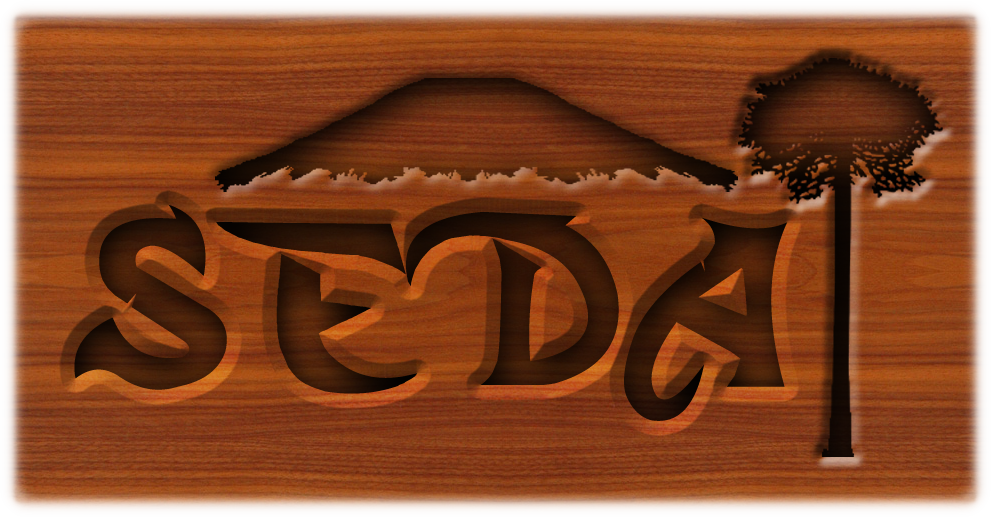 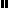 